Масленица – один из наших самых популярных и долгожданных праздников, раздольный, широкий да со вкусом любимых всеми нами блинов. 14 марта 2021 года в Доме культуры прошло мероприятие «Народная Масленица». Развлекательная программа с музыкальным сопровождением, а также конкурсы и призы не оставили равнодушными всех участников. Также гостей праздника ждали угощения: блины, пирожки и другая выпечка с горячим чаем. Завершили праздник пением частушек под гармонь и сжиганием чучела.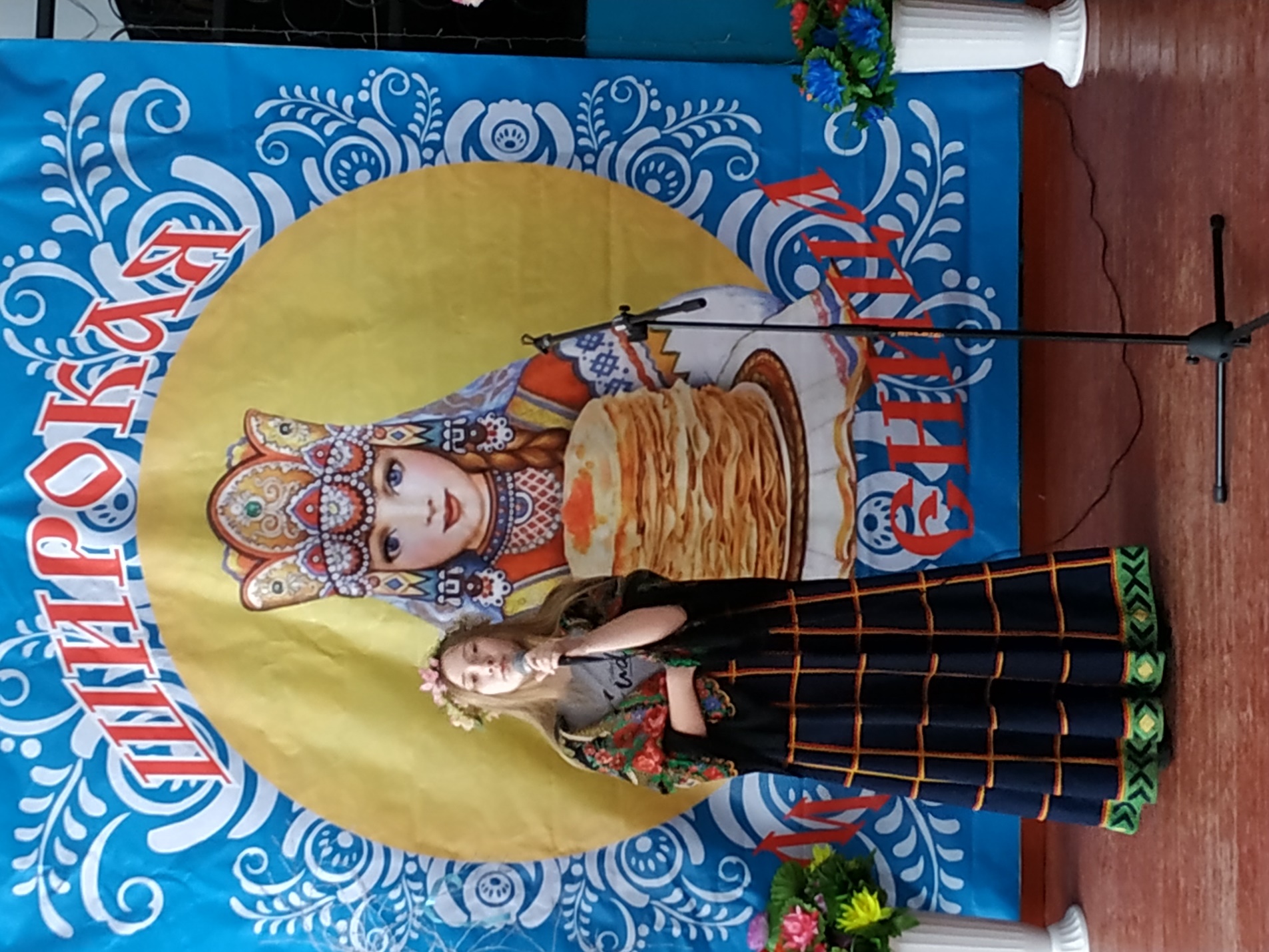 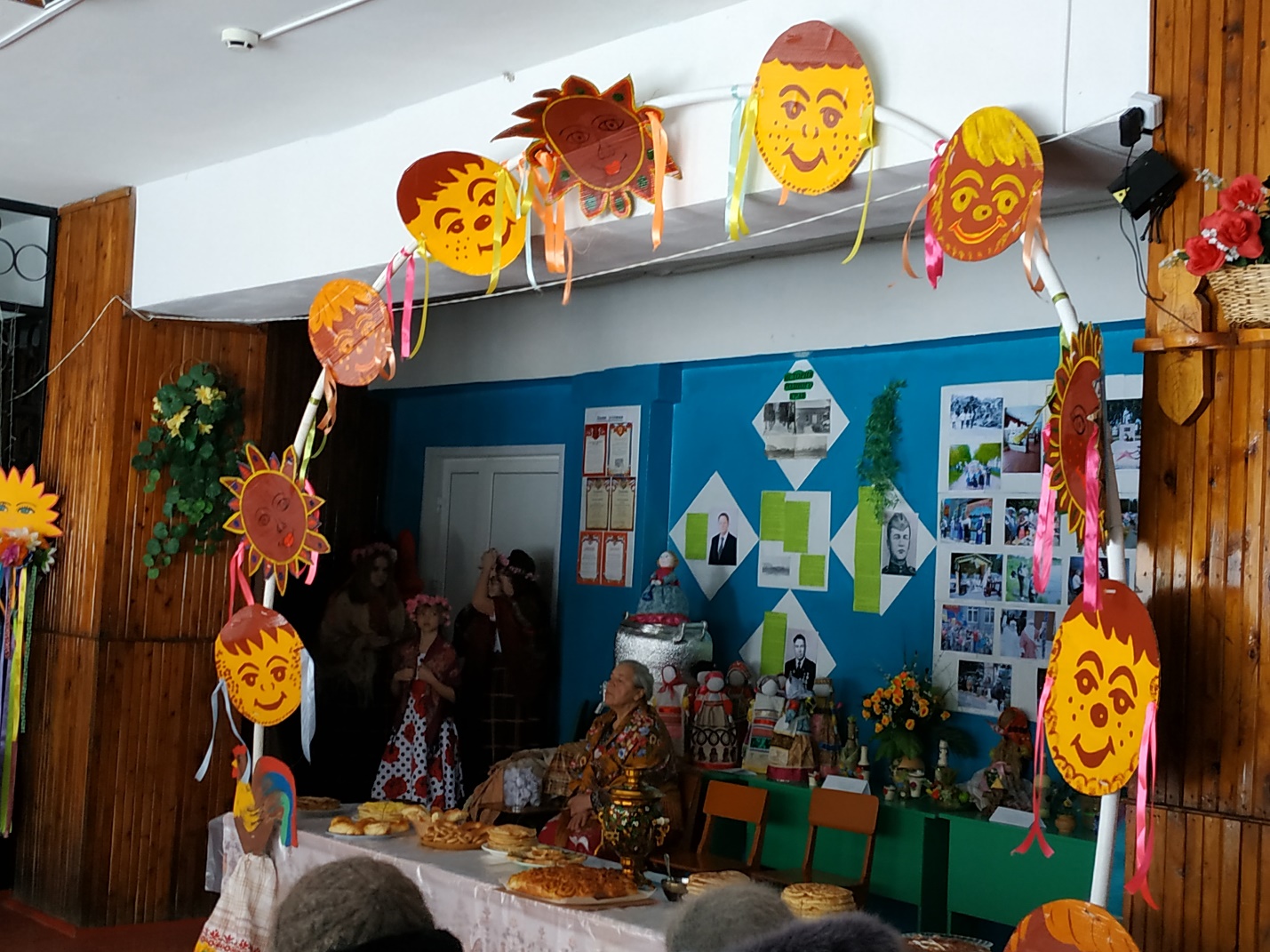 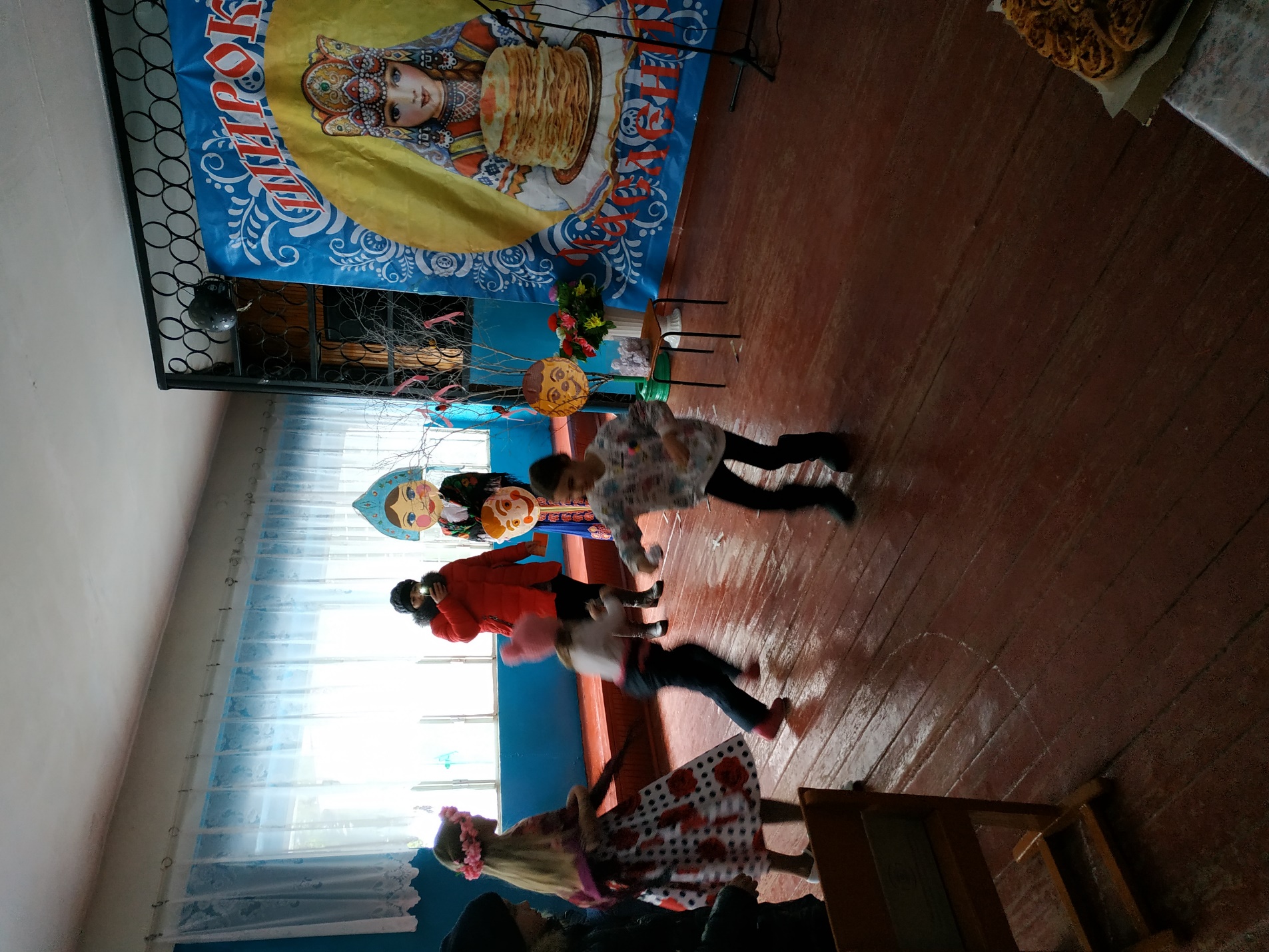 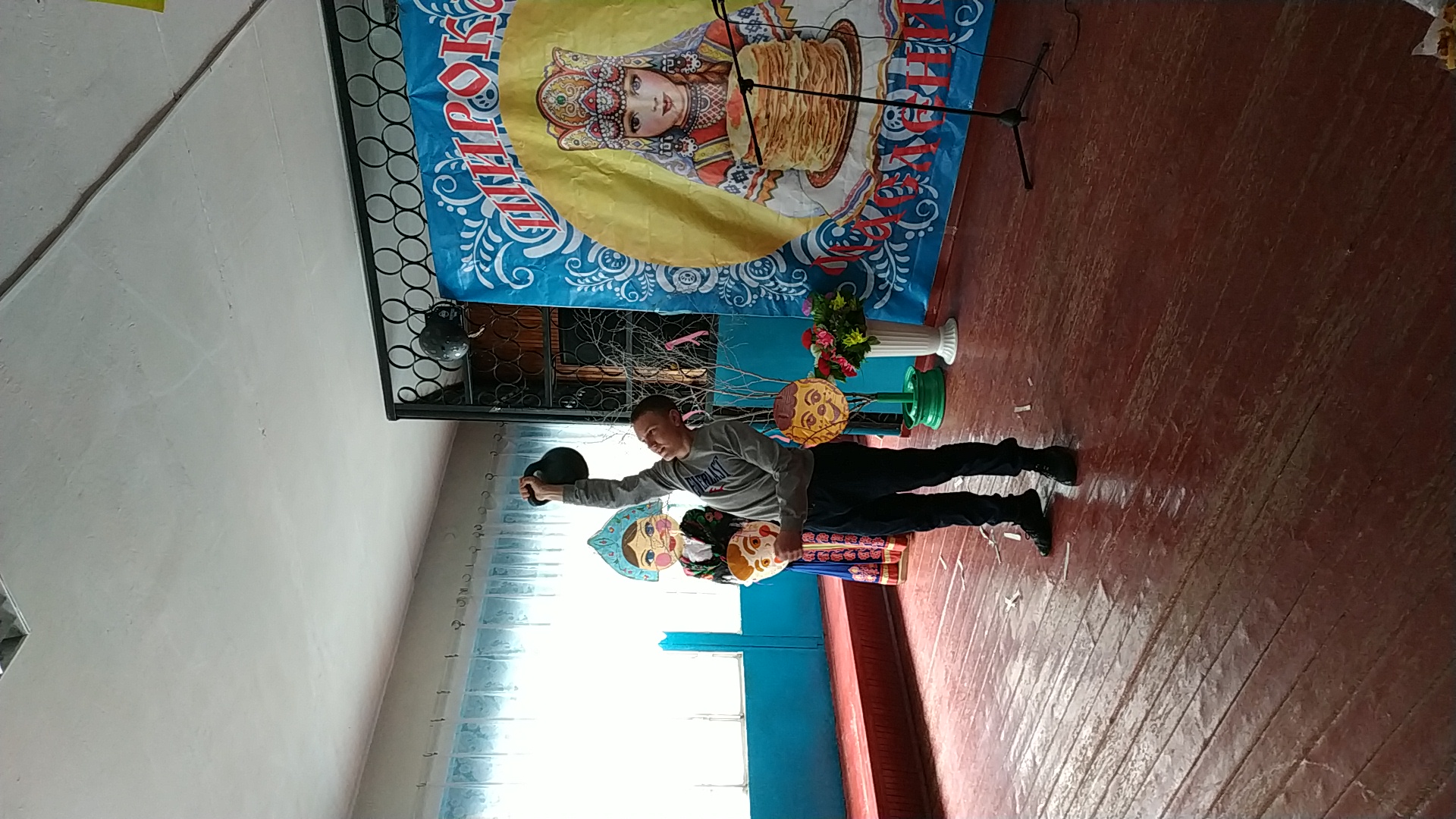 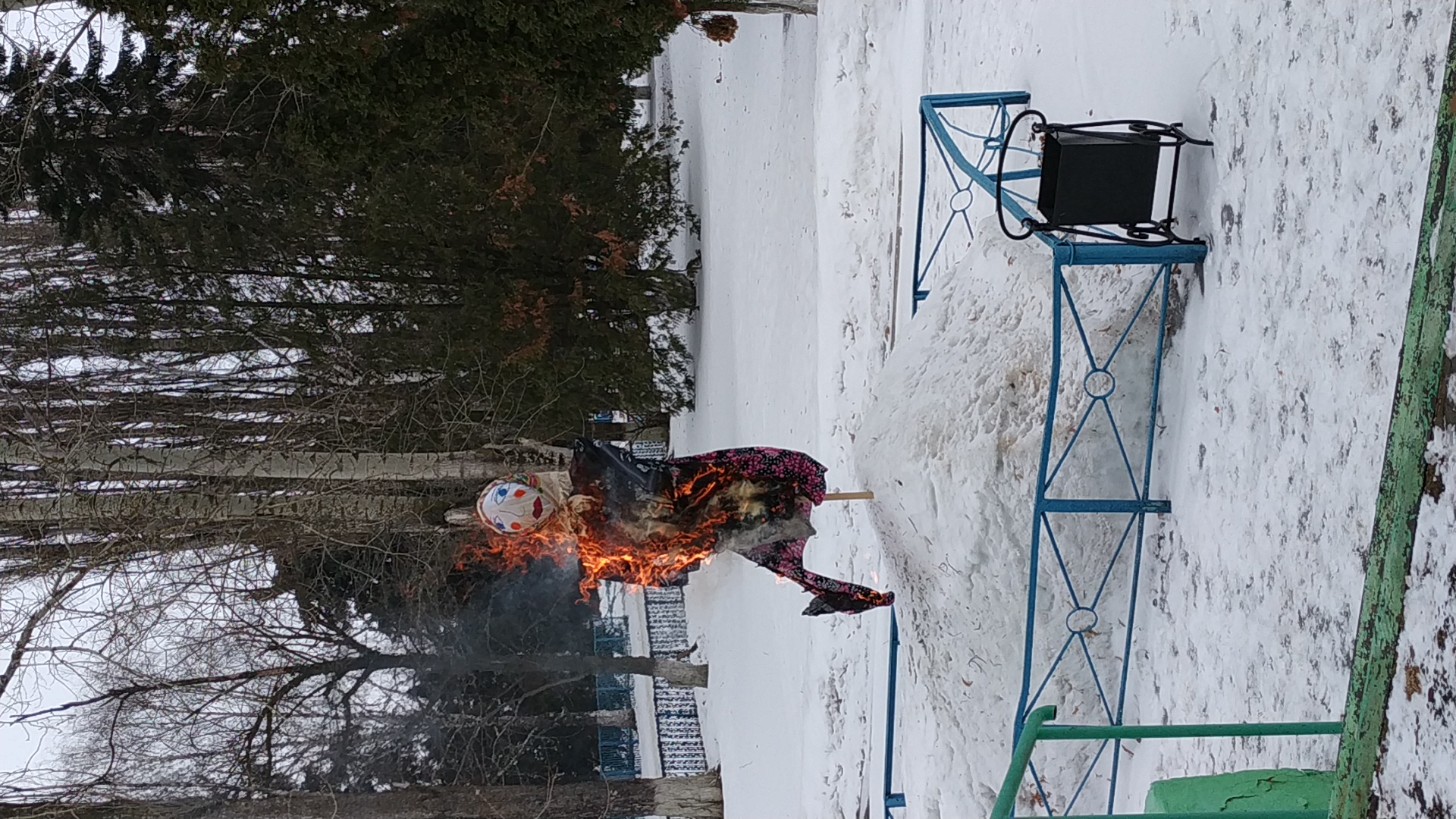 